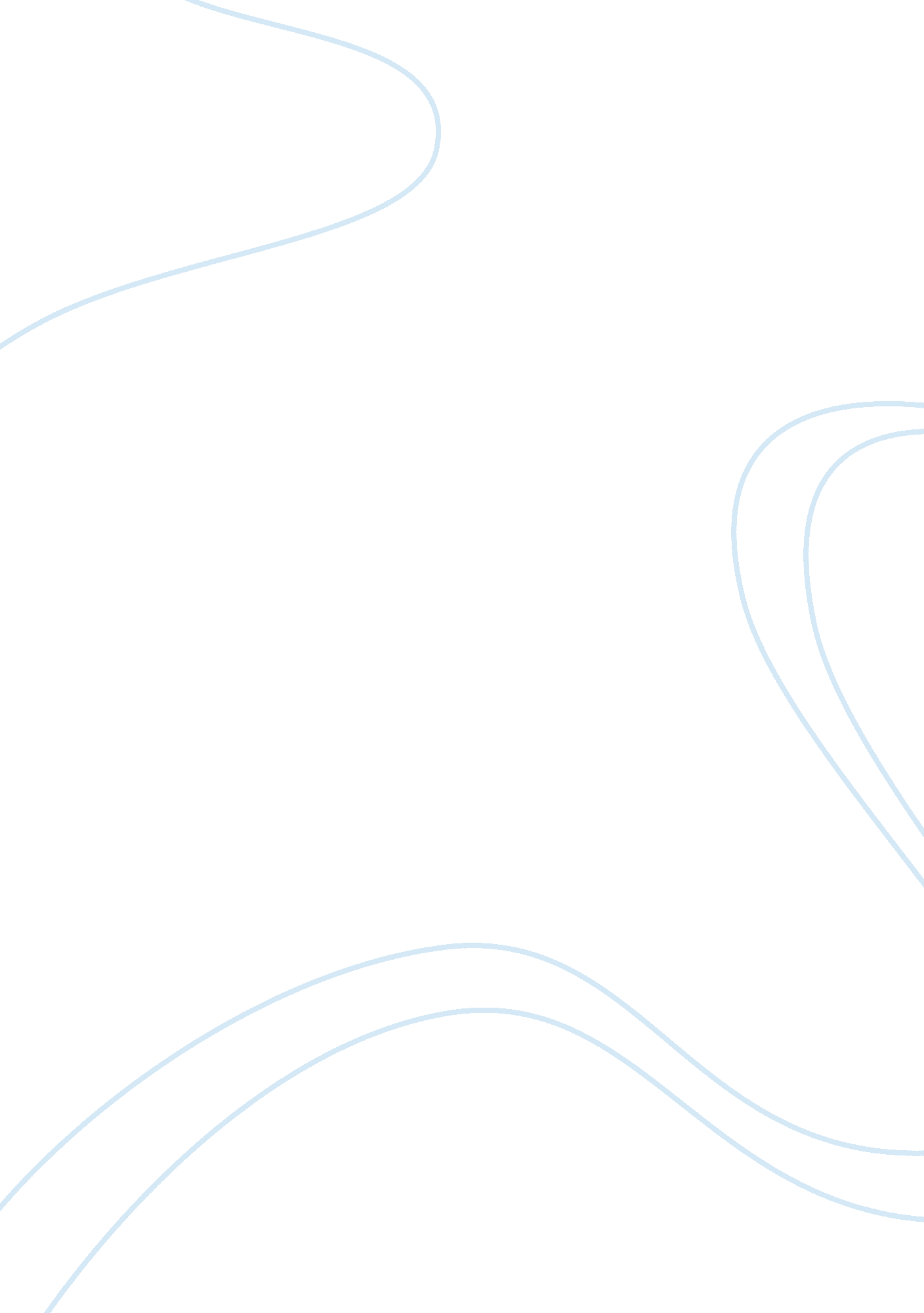 Strategic performance management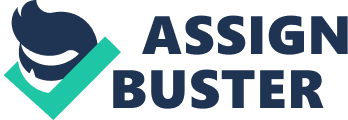 Contents Decision: Introduction: The technological growing and the increasing use of the cyberspace have made every little market a portion of a planetary concern Centre. Apparently, when the concerns have started making to the Centres, which were out of range for many elephantine concerns in the yesteryear, are now the affair on mouse chink for even a little concern unit. Undoubtedly this had made concerns have more volume but on the other manus it has increased the competition to a heavy extent and this surging competition has left concerns to work hard to last. This essay is based on UKs no 1 retail company named Tesco that how it work to better its public presentation Tesco was besides lasting before in the decennary of its beginning. Tesco is Britain ‘ s largest international food market and general selling retail concatenation. It is the largest British retail merchant and the universe ‘ s 3rd largest food market retail merchant. Tesco life was started in 1929 by Jack Cohen in burnt Rhine wine, North London. The growing of tesco was go oning and in 1932 tesco became private ltd and in 1947 it became LTD and listed on stock exchange with a portion monetary value of 25p. After that it uninterrupted turning and first superstore was opened by tesco in 1968. In 1990 tesco was a little retail market in UK. Over the twelvemonth tesco have start using its scheme efficaciously and expeditiously to became one of the biggest retail merchant in the universe. To better the client services and to cover the more market portion tesco decide to convey the alteration as a SELF CHECKOUT. What scheme tesco did to became a market leader that is discuss below. STRATEGIC PERFORMANCE MANAGEMENT provides a elaborate design for turning corporate vision into world – interrupting down the things an entity needs to accomplish as a concern into existent actions that can be measured. What is PM ( Performance Management ) ? Performance direction ( PM ) includes activities that guarantee that ends are systematically being met in an effectual and efficient mode. Performance direction can concentrate on the public presentation of an organisation, a section, employee, or even the procedures to construct a merchandise or service, every bit good as many other countries. Time intense: It is optional that a director usage about an hr per worker composing presentation assessments and depending on the figure of people being evaluated, it can take long clip to compose the section ‘ s but besides hours run intoing with staff to reconsider. I know few directors who had more than 100 people to compose PAs on. warning If the process is non a pleasant experience, it has the possible to put off staff. The process wants to be one of support, positive support and a celebration of a twelvemonth ‘ s worth of activities It is important that directors text non merely issues that need to be corrected, but besides the optimistic things an worker does throughout the class of a twelvemonth, and both should be discussed during a PA. conflicting Message: If a director does non maintain remarks and precise histories of member of staff behaviour, they may non be winning in directing a dependable message to the employee. We all move violently with recollection with every bit busy as we all are so it is important to document issues ( both positive and negative ) when it is fresh in our heads. Biass: It is complex to maintain prejudices out of the PA process and it takes a really prearranged intent method and a grownup director to remain indifferent through the pattern. Performance Management Model The 7s theoretical account was is known as a Mc Kisneys 7s because of two individual who has create this theoretical account. McKisney ‘ s 7-S model was designed by Taneters and Robert boatman in 1980. The theoretical account was designed to better the public presentation of the company and to examin the consequence of future alterations in the company. In order to better the better the public presentation of the company 7s theoretical account was used by Tesco. The Mc Kisneys 7s theoretical account include seven mutualist which are categorised as either difficult of soft elements. Difficult elements are easy to specify and direction can straight act upon them. These are policy statement, administration chart and describing line of procedure in IT system. The theoretical account can be used by any administration in order to better the public presentation of the company or squad. The best clip to utilize the theoretical account is when any administration merge with any other administration or the leading alteration or a new system were set up in the administration Scheme: To make a program to take a advantage of the competitory market Structure: The manner that how the construction of the administration was created System: The day-to-day modus operandi activities in the administration by directors and employees Manner: The manner of working or act to make something different Staff: capableness, cognition and accomplishments of the employees Skills: The existent accomplishment and compentences of the employees working with the administration Tesco have use the 7s theoretical account in two ways. First is to place the strengths and failings of the administration by garnering all 7s to each other. No S will see as a strengths and no S will see as the failing. How the 7s theoretical account made to impact on other all 7s. Though the program will harmonizing to 7s theoretical account it will do some consequence on the other portion of the administration. Tesco have faced some troubles to implement the 7s theoretical account, tesco wanted to convey the technological alteration in the administration as a ego check-out procedure which was non a easy undertaking for tesco. There are so many alterations to make in the administration but the country is really large, to implement it there are batch of things which were losing which called 7s characteristics such as this should be prejudice of action but because of hapless informations of engineering it was really difficult to make. This system is new for the client and it was the first experiment by tesco in retail industry so it was really hazardous for tesco. Common PM theoretical accounts, MBO, EFQM Excellence Model, BSC and how these are helpful to run into your organisational demands. The EFQM theoretical account was introduced in 1992 as the model for measuring administration. EFQM theoretical account helps administration to how to do a development program of the administration. Where it includes the leaders of the organsition who create a vison of the company and people who helps to accomplish the end and to accomplish the end have to plan a scheme that how to accomplish the end. The EFQM is working in a three different portion like Input, procedure and end product. In order to better the cuetomer services EFQM theoretical account was adopt by the Tesco. As in leading shows that tesco mission and nonsubjective policy is uninterrupted program to go market leader. As a first portion of the EFQM theoretical account it shows input procedure or end product procedure. The input procedure is worked in three different subdivision like people, scheme and partnership and resourcs. On that a occupation has been done by tesco when they decide to convey the technological alteration in the administration. To input that alteration tesco have design a policy that how to implement the program in the administration. Once the policy and scheme has been designed than it goes to the following phase which is called procedure where all the three different inputs have been gathered and put all of them in to treat function and reappraisal, and wellness and safety programs, EU ordinances, logical model attack, balance scorecard are self assessment by the IIP. When the procedure was done there are three other points which mention the end product as it consequences the three points are people result as people satisfaction, client consequence as client satisfaction and the society consequence as an impact of the society. The whole excellence theoretical account put an impact on administration consequences as bettering the finance indexs and other indexs which support the administration, the ground is that the employees for administration, internal audit to back up the activities in the administration which is good for the others who are straight or not straight connected with the administration. For few old ages ago employment engaging was a really hot subject in the corporate market. It is a birs phrase which captured the attending of work topographic point perceiver and hour directors and the executives every bit good. The chief ground to prosecute the people is to accomplish the end for the administration. For any administration it is hard to accomplish the end if the employees will non work as a squad. To make a squad top direction will plan a scheme that how they will hold to work. The top direction have a power of authorization so that they can implement the scheme as which is suited to accomplish the vision. Another portion is when a vision or mission is create by the top direction they should hold to portion with the every employees so vision is clear in the head of every employees and they should besides hold to discourse about the benefits of the vision that if they achieve so what the benefits the employees will acquire. The tesco have create the vision to go the market leader in the UK market and for that tesco make up one’s mind to its client services. In order to better client services tesco decide to convey engineering alteration as a SELFCHECKOUT which was good accept by the clients and as a consequence the gross revenues of tesco was increased by 4 % in merely within two months. The carbon monoxide operative program for tesco with theoretical accounts and attacks, though there are many theoretical accounts were used to accomplish the ends but it is dame certain that the ends are SMART means Specific, Measurable, Attainable, Realistic and Time base. If any of them is losing so the vision can non be achieve. Tesco needs to prosecute the client by utilizing the power, power means no by the force but by act uponing them. Tesco want the spring the client what they need like good client services etc. which will do the clear manner to accomplish the end for the administration. The graph illustrate the state of affairs of the vision of the tesco which tesco want to accomplish. It shows that after implement the ego checkout the growing of the company is keep traveling on. Every vision have some old class but presently it shows the accomplishment of tesco from underside to exceed degree in all classs like alteration environment etc. Though tesco have good planned policy which help him to better and besides good for the employees. As a strategic director when you are giving your feedback to any employee of the administration who is non executing good you should cognize that you are stating against him. You should hold to utilize the proper communicating linguistic communication which do n’t consequence the other individual in a incorrect manner. As a director you are giving your feedback that what you have observe in his occupation. The feedback should be deliberately but non personally. The impact of your feedback is either positive or negative. A positive feedback have two benefits. First is it gives assurance to the employees to be capable and 2nd one is it helps him to advance his greater success. You must hold to cognize that the motivation of the feedback is to give motive. “ Wisdom of Teams “ “ A squad is a little figure of people with complementary accomplishments who are committed to a common intent, public presentation ends and attack for which they hold themselves reciprocally accountable.” The 2nd importance factor on which company is dependable is public presentation. If the top direction and the employees of the company will non execute good so the company will ne’er acquire advancement. The direction and the staff are ever working in two different types whether they are on X axis or on Y axis. These are the two theories which shows the working standards of the company. In everu administration the staff works in two different manner. One is theory X and the other is theory Y. On theory X the staff is happy with what of all time they have and they do non desire to better any thing though they can better. The manner they work is ever inhibitory, autocratic and difficult control to demo no betterment on their services. As a consequence it became a down or dead civilization. At the other side in theory Y is concentrating on emancipating and development. The section ehich need control and ever ready for other betterment. Tesco was besides confronting some jobs as a portion of theory X but the tesco has better its technological power to cut down the force per unit area of work and to better the client services and to cover the more market portion. Before implementing the ego cheque out at that place was a menace in the employees that they may free their occupation but one time they have been trained and they realise the benefits of the new system they became stress free and get down basking the work mentally and physically. If the administration is in the phase of theory X so the development will ne’er come and the direction will hold to utilize the force or coercion to acquire the staff conformity. On the other manus in theory Y we do n’t necessitate to utilize the force to do menace. In theory Y there is no demand of any sort of betterment in policy which remain stable. So the administration can actuate the employees by giving them some inducements, good salary bundle, fillip, wages and many other excess installations to better the lesson of the employees and ground for this is if the direction wants to work with theory Y and staff wants to work with theory X so the company have to concentrate on the theory X so the inducements will actuate the employees and they will do advancement. Political accomplishments Without political accomplishment the Performance direction will ne’er finish the major key of the company to carry through the vision of the company. Though the political relations is every where around the universe but in the on the job country we need a positive political relations. To pull off the environment of the administration by positioning which increase the creadibility in the pocket by acquiring some formal and informal success standards in which the pocket challenge the position for the best term ground of the administration. J. Chappelet, E. Bayle ( 2005 ) “ … an effectual monitoring system for usage in an administration require an equal information system that allow speedy and flexible input, retrieval, and intervention of information… .” As the statement tells about the flexible input, recovery and the intervention of information is indispensable Tesco do such thing with it to cipher and to detect and give the precedency of benefits, services to acquire improved and efficient public presentation by the employees. Tesco was mensurating and supervising the public presentation of the employees by dividing in two parts extrinsic demands and cardinal demands. The extrinsic demands is that which needs external or outside show which is able to garner the security and societal footings like administration benefits, occupation satisfaction, salary etc. On other side cardinal demands in built, inherent, legal, natural which collect the chances for the single growing or as a squad. “ Performance assessment is nil but a procedure by which a trough or a adviser cheque and justice an employees work behaviour by comparing with the present standard” Tesco have adopt some method to measure the employees such like: Give staff price reduction Clubcard fillip Free gift verifiers on some particular juncture Salary addition after certain period Supplying a good preparation to employees Ready to take the action against the staff ailment Besides communicate with the staff to take some determination about the shop Give fillip to the employees These are some assessment methods which truly actuate them to work hard and strongly. BENEFITS TO EMPLOYEE: By assessment there are so many benefits which the employees will acquire like their communicating accomplishment will bring forth and the employees will more concentrate on the clients and seek their best to make good occupation, what of all time the determination they make is more refined and they wil acquire proposal by assessment and the chief benefit is they can besides bring forth their interpersonal accomplishment which help them to cognize their occupation better. Another chief benefit is that they can make better planning for the administration work by bosom and they became able to bring forth their productiveness and squad work. BENEFITS TO Tesco: After giving the assessment to the employees the productiveness will besides increased in the staff members, new thoughts will come in forepart of the direction from the employees, squad work will bring forth in all tesco workers, critical jobs were solved and acquire possibility to better the gross revenues of the administration by good public presentation of the squad. Determination AND Recommendation: The alterations are cery large in the administration. The tesco should do working policy to better the public presentation and do a measure which will steer them at every measure. The Tesco is really huge by load and it can see the alteration in such a manner to implement it. In any administration alteration will take some clip which administration buzzword show clearly. There should be a tile bound for every vision which they cant travel over the boundry. The theory which is based on the scheme can do better in comparison to others, at the terminal when they see that how much the benefit they got it will ever in positive merely the status is that it take some clip to accomplish. Decision: On above assignment we discuss about tesco that how tesco will come through in the market about the administration public presentation. The treatment tells about the better public presentation of the employees and how they are good for the administration. There are so many theoretical accounts which be usage to better the public presentation but the two chief theoretical account which are really celebrated is 7s theoretical account and EFQM theoretical account which shows that how the betterment require in the tesco and which model play an of import function within the administration. 